HANDBÓK UM HUGRÆNA ATFERLISMEÐFERÐ KOMIN ÚTÉg var að koma ofan af Reykjalundi. Þar kynnti Inga Hrefna Jónsdóttir sálfræðingur nýja afurð geðteymis Reykjalundar, nefnilega Handbók um hugræna atferlismeðferð (HAM). Athöfnin, sem fram fór í hátíðasal Reykjalundar, var tengd Sálfræðiþingi 2011.Handbókin er gormabók uppá 168 síður, verkefnahefti uppá 72 síður, og síðan allt saman á netinu! Allt er þetta einstaklega vel unnið og fallegt á að líta og aðstandendum til mikils sóma. Við sálfræðingar getum vel við unað, því Inga Hrefna er ritstjóri verkefnisins, þótt margir aðrir hafi komið við sögu, bæði við samningu verksins, og útlit bóka og vefs. Sjá má lista yfir ritstjórn og stýrihóp á netinu. Sjá http://www.ham.reykjalundur.is/forsida/.Hægt er að opna formála og fyrsta kafla handbókar á netinu þótt aðgangur hafi ekki verið keyptur. Ég skora á ykkur sálfræðinga að líta á verkið og sjá hversu fallegt það er.Bækurnar er til sölu á Reykjalundi og í Bóksölu stúdenta og kosta samanlagt kr. 8.000. Með fylgir áskrift að netútgáfunni. Hægt er að kaupa áskrift að netútgáfu eingöngu og kostar árið þá kr. 8.000.Ég tel að hér sé um stórmerkt framtak að ræða og góða gjöf til íslensku þjóðarinnar. Verkið finnst mér sambærilegt við stórvirki Helga Hallgrímssonar náttúrufræðings; Sveppabókina og Lagarfljótsbókina, þýðingu Íslendingasagnanna og verka Laxness á þýsku vegna bókaráðstefnunnar í Frankfurt í ár, útgáfu greindarprófa Wechslers á Íslandi, Íslensku orðabókina o.þ.h. Til hamingju með gott framtak!Már Viðar Másson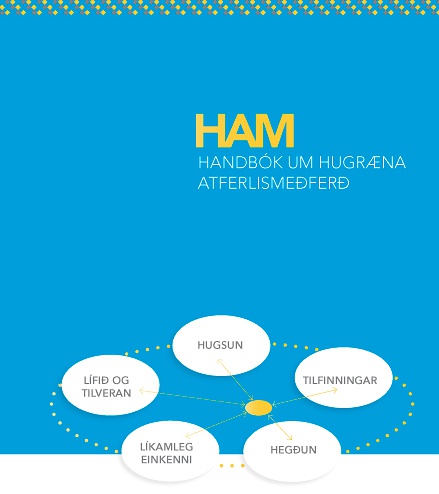 